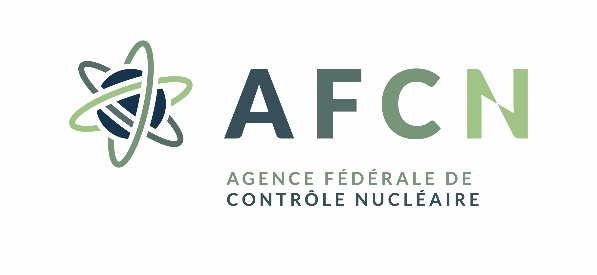 Formulaire de formation continueCe formulaire est à joindre à la demande de prolongation d’agrément en qualité de médecin du travail chargé de la surveillance médicale de personnes professionnellement exposées (en vertu de l’art. 75 du RGPRI) qui est à adresser à l’Agence fédéral de Contrôle nucléaire.A. Demandeur:Nom:						Prénom:Lieu et date de naissance:		B. Aperçu des activités de formation permanente:Date:		Signature du demandeur: Département Santé & EnvironnementService Protection de la SantéDateNombre de pointsNature de l’activitéSujet et conclusions importantes